Melléklet 1.  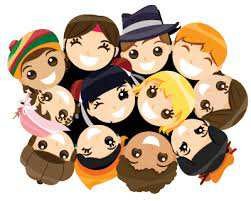 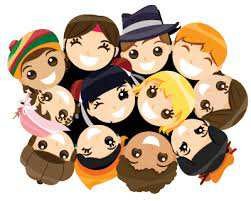 A DIÁKÖNKORMÁNYZATMUNKATERVE2023 – 2024.   Hetvehely, 2023. szeptember 7.  Barticsné Kőszegi Réka  Anna DÖK segítő tanár     Iskolánk diákönkormányzata elsődlegesen a tanulók érdekeinek képviseletére jött létre. Jogvédelmi funkciója mellett azonban fontos szabadidős programszervezési, közösségszervezői tevékenysége. Tervszerű program kialakításával fogalmazzuk meg működésünk főbb irányelveit. A DÖK önállóbbá teszi a diákokat, változatosabbá teszi a diákéletet. Programjainkat a hagyományok ápolásával, ugyanakkor új feladatok, célok kitűzésével tervezzük. Ahhoz, hogy a diákönkormányzat megfelelően működjön elengedhetetlen, hogy a diákok ismerjék és tudják alkalmazni a tanulói, diákönkormányzati jogokat. A jogok ismeretén túl tisztában kell lenni azzal is, melyek a diákönkormányzat feladatai az iskolában. A Törvény szerinti elsőrendű feladata az érdekképviselet, ám a gyakorlatban a diákönkormányzatok iskolai élet, és programszervező szerepe érvényesül leginkább. Ehhez azonban elengedhetetlen, hogy a diákönkormányzat megkapja a működéséhez szükséges információkat, eszközöket.  A diákok javaslata alapján keressük azokat az új elemeket, amelyekkel még vonzóbbá, tartalmasabbá tehetjük programjainkat. A diákok több örömöt lelnek az általuk szervezett programokban, sikerélményhez juttatja mind a programot előkészítő, mind az abban részt vevő tanulókat. Tagok: Az iskola diákközössége megállapodott, hogy diákönkormányzati képviselőket a felső tagozat osztályaiból választ, osztályonként kettő képviselőt. A diákönkormányzat elnökének feladata, hogy az őket érintő kérdésekben tájékoztatja az alsó tagozat osztályait is.  Célunk továbbra is:  A tartalmas iskolai élet kialakítása a nevelőtestület támogatásával. A tanévet akkor tekinthetjük sikeresnek, ha a hagyományos rendezvények, iskolánkban szokássá vált programok mellett új elemekkel is gazdagíthatjuk a mindennapokat.  Az intelligens kommunikáció és a Házirend hatékony betartása érdekében, valamint a tanulók közösségi tevékenységének ösztönzésére segítjük a nevelőtestületet.  Az ökoiskolai pályázat sikeres beadása és az ökoiskolai program hatékony megvalósítása érdekében szoros kapcsolatot kívánunk kialakítani iskolánk ökoiskolai munkaközösségével. Az együttműködésünk akkor lesz sikeres, ha a fenntarthatóság jegyében a környezetvédelmi, takarítási, egészséges életmódra nevelő rendezvényeken minél több diák vesz részt.   Az ökoiskolai munkatervet szem előtt tartva határoztuk meg az éves feladatainkat, bekapcsolódva iskolánk környezeti nevelési programjába.  Részt kívánunk vállalni a projektek, témanapok és a témahetek lebonyolításában, akár önálló programokkal is.  Az alsó és felső tagozatos diákok szabadidős programjainak összehangolása, egységes éves munkaterv elkészítése, a projektek, témanapok és témahetek programjainak közös tervezése.  A diákok szabadidejének tartalmas eltöltésének segítése, a covid járvány után a gyerekek újbóli bevonása és aktivizálása a közösségi programokba, az iskola kiemelt céljaihoz kapcsolódva olyan programok szervezése, mely lehetővé teszi a tehetség-kibontakoztatást és az esélyegyenlőséget, a demokrácia és állampolgári ismeretek és készségek fejlesztése, az egészség-, és környezettudatos szemléletmód kialakításának támogatása.Hónap diákja választással ösztönözni szeretnénk tanulóinkat.(példamutató magatartás,szorgalom,tanulmányi eredmény,versenyeken elért eredményért,kimagasló teljesítményért stb.)A diákönkormányzat működési területei, feladatai:  A 	tanulók 	érdekeinek 	képviselete 	az 	iskolavezetésben, 	a nevelőtestületben 	és 	az iskolaközösségben.  A diákok mindennapi életének megszervezése, az iskola belső kommunikációs csatornái:  az iskola aulájában és folyosóin elhelyezett faliújságok szerkesztésében aktív részvétel /DÖK, ökoiskolai hírek, versenyek, a fenntarthatósággal kapcsolatos információk stb./  a diákok folyamatos tájékoztatása programokról, rendezvényekről és az őket érintő iskolai eseményekről a hirdetések megszervezésével, diákgyűlések alkalmával  rendszeres beleszólás iskolánk honlapjának szerkesztésébe, továbbá a havonta megjelenő helyi újságban, diákcikkek, rajzok, fotók, információk az iskolai életről, élménybeszámolók  az osztályképviselők rendszeres bevonása az osztályközösségeket érintő feladatokba  A társadalmilag hasznos munkák irányítása és segítése:  papírgyűjtés évente egyszer       hasznos elem és mobiltelefon gyűjtése folyamatosan  PET palack gyűjtése ökoiskolai programhoz kapcsolódóan  hulladékgyűjtés akciószerűen – nagytakarítások keretében szelektív 	hulladékgyűjtés 	az 	iskola 	sportcsarnoka 	mellett 	elhelyezett 	szelektív hulladékgyűjtőkben folyamatosan: papír, műanyag, üveg az osztályközösségek aktivitásának fenntartása a komposztálás gyakorlati hasznosítása érdekében: az iskola udvarán létrehozott komposztláda folyamatos töltése a lehetőséghez mérten csatlakozás jótékonysági programokhoz: kupakgyűjtéssel hozzájárulás egy beteg kisfiú gyógyítási költségeihez Kulturális rendezvények segítése:  iskolai ünnepélyek  rendezvények, kiállítások, közösségi szabadidős programok szervezése  Diáknap Iskolai projektekben, témanapokon és témaheteken való részvétel  Szülők-Nevelők bálján való részvételÖkoiskolai programok segítése: energia spórolás felügyelete közvetlen környezetünk szépítése madáretetés  Projektekben való aktív részvétel  Csatlakozás 	támogatása 	környezetvédelemmel 	kapcsolatos 	hazai 	és 	nemzetközi programokhoz vetélkedők, környezetvédelmi versenyek  Sportrendezvények, kirándulások, túrák lebonyolítása: iskolai kirándulások helyszínének kiválasztásában való részvétel kerékpártúrák helyszínének kiválasztásában való részvétel Külső kapcsolatok ápolása:  A tanulmányi és sportversenyek lebonyolításában való közreműködés  A községgel közösen szervezett programok  A helyi nemzetiségi önkormányzatokkal közösen szervezett programok   Hetvehely, 2023. szeptember 7.   	 	 	 	Barticsné Kőszegi Réka Anna 	A Diákönkormányzat elnöke  	 	 	 	 	DÖK segítő tanár Tagok: ---------------------------------------- 	 	----------------------------------------- ---------------------------------------- 	 	----------------------------------------- ---------------------------------------- 	 	----------------------------------------- ---------------------------------------- 	 	-----------------------------------------  A 2023/2024-es tanév választott képviselői: 6. osztály: Tóth Jázmin ,Tóth Violetta7. osztály : Tóth Levente,Imrő Botond8. osztály: Imrő Boglárka,Orsós MónikaA diákönkormányzat elnöki tisztségére Imrő Boglárkát szavazták meg.Munkaterv    2023-2024.Melléklet 2.  Német munkaközösség munkaterve Hetvehely 2023/2024A német munkaközösségünk a 2023/ 2024-es tanévben a következő feladatokat tűzte ki céljául reménykedve abban, hogy mindent tervezett program megvalósítását lehetővé teszi számunkra a tanítás menete és nem lesznek újabb kényszerleállások.Céljaink közt szerepel a falu életében megvalósuló német nemzetiségi vonatkozású rendezvények támogatása a (egyre több szülők segítségével) gyermekeink szerepeltetésével. Szeretnénk a szülőkkel együtt tovább segíteni gyermekeik előmenetelét (ahol kell tehetséggondozással, vagy felzárkóztatással), ehhez elengedhetetlenül fontos számunkra a rendszeres kapcsolattartás (pl.: fogadó órák kereteiben).Továbbra is szeretnénk megrendezni a német szépkiejtési versenyt, valamint lehetőségeinkhez mérten szeretnénk tanítványainkat eljuttatni más német vonatkozású versenyekre is, mint, hogy néhányat említsek: a Grimm verseny a Lenau ház szervezésében, vagy a Mesevetélkedő német nyelven Pogányban, illetve a korábbi években már kipróbált más versenyek. De készülve az esetleges pandémiás helyzetre, szeretnénk a lehetőségeinkhez mérten több online,  illetve levelező versenyen is indulni.Az iskola tanulói számára alsóban és felsőben ( gondolva az anyagi terhek miatt más versenyekre jelentkezi nem tudó családok gyermekeire) a tananyaghoz igazodva HÁZI levelezőversenyt hirdetünk, melyre minden érdeklődő jelentkezhet. A verseny feladatait a kollégákkal megbeszélve, váltakozva készítik az adott évfolyamokon tanító pedagógusok.Színházba is szeretnénk eljuttatni gyermekeinket, akik már többször is részt vehettek a Deutsche Bühne Ungarn előadásain, Szekszárdon.Ami továbbra is sok erőfeszítést fog igényelni, az a külföldi kapcsolat ápolása, ezen a téren az iskolánk ebben a tanévben ismét szeretne próbálkozásokat tenni a partner iskola tekintetében. De talán az elmúlt évekből tanulva most egy levelezésben partnert keresnénk, mert abban talán egy esetleges pandémia, vagy a családok anyagi helyzete sem okozhat fennakadást. Szeretnénk, ha mihamarabb megvalósulhatna a kapcsolat és kiépíthetnénk az idő során annyira, hogy fogadhatnánk vendég diákokat illetve későbbiek során a mi diákjaink is kijuthatnának a partner iskolába.Idén reményeink szerint megrendezhetjük a korábban járványügyi helyzet miatt, tavaly az idő rövidsége és a csoportok szállítása kapcsán felmerült anyagi problémák miatt csak saját iskolánk tanulói számára megtartott X. Nemzetiségek Kulturális Találkozóját, mely megszervezésére még az eddigieknél is nagyobb hangsúlyt kívánunk helyezni, így már szeptember utolsó és október első heteiben feltérképezzük a meghívni kívánt intézmények illetékes kontakt személyeit, hogy az éves munkatervükbe ők is beilleszthessék ezt a programot. A munkaközösség tagjai: Erős Andrea		                   Batricsné Kőszegi Réka Anna        Ujhelyi Csilla Katalin			       Petz Mária                                            Schlégl Adrienn			       Kaponyiné Zöldhegyi Kinga A munkatervben leírtak szerint az iskola szervesen bekapcsolódik a terveihez, és lehetőségeihez mérten a falu életébe is, a különböző német nemzetiségi rendezvényeken való aktív részvétellel, mint:			  2023.09.09.:   Idősek napja			  2023.11.         Halottak napi megemlékezés                                     2023.              A magyarországi németek elhurcolásának emléknapja.Mellette megrendezzük a hagyományőrző, illetve helyi kezdeményezésű programjainkat is, mint:               2023.10.03-án: Oktobierfest-et PROJEKTNAP formájában            2023.11.07-én: Deutsche Bühne : Des Kaisers neue Kleider             2023.11.10-én: Márton napot    PROJEKTNAP formájában            2023.12.13-án: Lucia Tag         PROJEKTNAP formájában2024. elején a megyei verseny időpontjához igazodva a Hetvehelyi Német Szépkiejtési Versenyt2024.04.26-án: Trachtag-ot2024.06.17-06.20.-a között a Nemzetiségi témahetet2024.06.21.-én a X. Nemzetiségek Kulturális Találkozóját Hetvehelyen.Mindezen programjaink mellé elengedhetetlen a havi rendszerességgel történő munkaközösségi megbeszélések szervezése. Kívánok magunknak eredményes, sikerekben és örömökben gazdag tanévet.Hetvehely, 2023. szeptember 01.                                                                                                                                                 Kaponyiné Zöldhegyi KingaMelléklet 3.  Ökoiskolai munkaterv 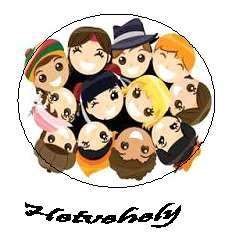 Hetvehelyi Általános Iskola Ökoiskolai munkaterv 2023/2024-es tanév Készítette: Pásztory Csongor ökoiskolai munkaközösség-vezető 1. Ökoiskolai munkacsoport tagjai  	 	Erős Andrea   	  	igazgató  	 	Pásztory Csongor  	  	ökoiskolai koordinátor  	 	Barticsné Kőszegi Réka  	pedagógus  Kaponyiné Zöldhegyi Kinga pedagógus  	Lombos Róbert   	  	pedagógus  	Petz Józsefné 	pedagógus 	Ujhelyi Csilla Katalin     	pedagógus  	Schlégl Adrienn Ildikó	pedagógiai asszisztens	Végh Zsófia  	ügyviteli alkalmazott, SZM-delegált  	Grunda János   	  	iskolaőr  		Csizmár Beáta			takarító		Gulyás József			karbantartóHelyzetelemzés  Az iskola erőségeinek és gyengeségeinek feltérképezéséhez felhasználtunk pedagógusok, szülők és tanulók által kitöltött kérdőíveket.  Célok  több virág elhelyezése az iskolában,  tantermek díszítése természetes anyagokkal,  az egészséges életmódot szolgáló magatartásformák napi gyakorlása,  zöld növények telepítése az udvarban,  madárbarát iskolai cím megtartása  ökoszemlélet kialakításának megkezdése a tanulók és szülők körében,  fenntarthatósággal kapcsolatos országos és nemzetközi kampányokon való részvétel,  takarékos hozzáállás kialakítása az iskolai élet minden területén.  szelektív hulladékgyűjtés bővítése,  fűszer- és gyógynövénykert kialakítása,  • valamennyi osztály eljuttatása erdei iskolába,  ökojátszótér kialakítása az iskolaudvarban,  további szakmai együttműködések kialakítása,  iskolai kerékpártároló kialakítása.  a fenntartható fejlődés igényének kialakítása az összes tanulók körében,  az intézmény energiatakarékos és környezetkímélő működtetése,  pályázatokkal az intézmény épületének felújítása,  környezetkímélő tisztítószerek használata,  újrahasznosított papír használata.  Jövőkép  Olyan intézményt kívánunk létrehozni és működtetni, ahol az iskola tárgyi környezete, az emberi kapcsolatok minősége környezetbarát és egészségmegtartó. Olyan környezettudatosan gondolkodó és a fenntarthatóságra igényes állampolgárrá váló tanítványokat bocsássunk útjukra, olyanokat, akiknek reális esélyük van a sikeres munkavállalásra, képesek az élethosszig tartó tanulásra. Azt kívánjuk elérni munkánkkal, hogy a Hetvehelyi Általános Iskolába járni érdem legyen, s ne kötelesség.  Feladatok  Folyamatos feladatok:  	 	  	-energiaőr szolgálat működtetése,  	 	  	-télen a madáretetők feltöltése élelemmel,  	 	  	-ökofaliújság frissítése, havonkénti osztályváltással, 	 	  	-kerékpártúrák szervezése havi rendszerességgel,  	 	  	-szárazelem szelektív gyűjtése a folyosón kihelyezett tárolóban,   	 	  	-szelektív hulladékgyűjtés az sportcsarnok mellett kihelyezett tárolókban.  Feladatok havonkénti lebontásban:	 	  	  	  	  	  	  	  	  	  	  	  	  	Hetvehely, 2023. szeptember 06. Melléklet 4. Iskolakönyvtáros munkaterve 	              Nyitvatartás:                	 	  hétfőn , kedden, szerdán, csütörtökön és pénteken alkalomszerűen, előre megbeszélt időpontban a szünetekben      A nyitvatartási időn kívül hétfőtől péntekig a délelőtti órákban könyvtárhasználati foglalkozások és könyvtárban megtartott szakórák zajlanak az osztályok igényei szerint.  A tanév feladatai: -beiratkozások  -kötelező olvasmányok kölcsönzése  -tankönyvtár állományának gyarapítása, kölcsönzések a tankönyvtárból; elavult, elhasználódott tankönyvek selejtezése a német irodalom gyarapítása a pedagógus szakirodalom gyarapítása  könyvtári foglalkozások szervezése -a nyíltnapon való bemutatkozás -kölcsönbe adott dokumentumok visszaszedése  -szünidőre könyvajánló – könyvkiállítás  Hetvehely, 2023. szeptember 8.        	 	 	Ujhelyi Csilla Katalin Melléklet 5.  Gyermek- és ifjúságvédelmi feladatok munkaterve A gyermek és ifjúságvédelmi munka minden pedagógus feladata.   Célunk, hogy a különböző okok miatt hátránnyal induló gyerekek sokoldalúan, harmonikusan fejlődjenek. Biztosítsuk számukra az érzelmi biztonságot, az értelmi képességek egyéni és életkornak megfelelő alakítását. A gyermekvédelmi feladatok megoldásában központi szerepe van az osztályfőnököknek, ő irányítja az osztályban tanító pedagógusok gyermekvédelmi tevékenységét. Jelzi a problémákat, segít a szülőknek a nevelési problémák és nehézségek megoldásában. Számon tartja a mulasztást, igazolatlan hiányzás esetén értesíti a szülőket. Segít a túlkoros tanulóknak a beilleszkedésben, pályaválasztásban. Különös gonddal foglalkozik a nehezen nevelhető magatartási problémákkal küzdő tanítványaival.   Feladata, hogy mielőbb felismerje, hogy mi húzódik a problémák hátterében. Fontos a prevenció: a gyerekek veszélyeztetettségének megelőzése.   Szeptember-október:  Hátrányos helyzetű, halmozottan hátrányos helyzetű tanulók felmérése Veszélyeztetett gyerekek felmérése az osztályokban tanító pedagógusok jelzései alapján. A megelőzés érdekében szülők, pedagógusok tájékoztatása a feladatokról tantestületi, szülői illetve SZM értekezleteken. Szükség esetén jelzések megtétele a Gyerekjóléti Szolgálat felé.  Gyógytestnevelésben résztvevő tanulók és szüleinek írásbeli tájékoztatása a foglalkozások helyéről, idejéről. A kijelölt helytől eltérő intézményben történő foglalkozások esetén a gyógy testnevelő igazolásának elkérése.  Felmentettektől, könnyített testnevelésben részt vevő gyerekektől orvosi igazolások begyűjtése.   A BTMN- es és az SNI-s tanulók idei tanévben esedékes kontrollvizsgálati kérelmeinek kitöltése, pedagógiai jellemzések készítése az osztályfőnökökkel és a tanulókat fejlesztő pedagógusokkal közösen, elküldésük a Pedagógiai Szakszolgálathoz illetve a Szakértői Bizottsághoz.  Fejlesztési foglalkozások megszervezése a fejlesztést végző pedagógusokkal. Gyerekek, időpont, terem beosztása, fejlesztési naplók elkészítése. /Minden naplóban érvényes szakvélemény, fejlesztési terv./  Az októberi statisztikához szükséges adatok összegyűjtése.     November-június:  A gyermekek hátrányos és veszélyeztetett helyzetének megelőzését szolgáló prevenciós munka folytatása. Folyamatos kapcsolattartás a Gyerekjóléti Szolgálattal, a Pedagógiai Szakszolgálattal és Megyei Szakértői Bizottsággal.  A gyógytestnevelésben részt vevő tanulók munkájának a figyelemmel kísérése, havonta érdeklődni a hiányzások után az osztályfőnökökkel közösen.  A BTMN és SNI tanulók munkájának figyelemmel kísérése, szülők tájékoztatása az eredményekről vagy a hiányzásokról.  Az újonnan érkező szakvélemények másolása, az osztályban tanító pedagógusok tájékoztatása az eredményekről.  Fejlesztési naplók folyamatos vezetése, a tanév végén a tanulókról pedagógiai jellemzés készítése ( utazó gyógypedagógus).  A sok igazolt illetve az igazolatlan hiányzások  csökkentése érdekében az osztályfőnökökkel közösen folyamatosan  tartjuk a kapcsolatot a gyerekek szüleivel, házi orvosaival, az iskolaorvossal valamint a védőnővel is.  az iskola orvosa kiszűri azokat a tanulókat, akinek a jövő tanévben gyógy- testnevelési foglalkozáson kell részt venni. Ez alapján a tanév végén tájékoztatjuk a szülőket,és az osztály főnököket.     Rászoruló tanulóknak lehetőség szerint karácsony(ajándék csomag), nyári táborozás szervezése.  Hivatalos ügyek intézésénél a gyerekek képviselete az érintett osztályfőnökök és az Igazgató által.(Gyámhatóság, Bíróság)  Júniusban tájékoztatjuk  a Pedagógiai Szakszolgálatot és a Szakértői Bizottságot  a következő tanévben  várható kontroll vizsgálatos gyerekekről.  Kapcsolattartás:  Gyerekekkel az iskolában Szülőkkel szülői értekezleteken, fogadó órákon, vagy  telefonon való időpont egyeztetés alapján az iskolában Az osztályfőnökökkel A Diákönkormányzattal  Az iskola orvosával és a védőnővel A Családsegítő –és Gyerekjóléti Szolgálattal A Nevelőszülői Hálózattal Az iskola rendőrével, Balázs Lászlóval A Pedagógiai Szakszolgálattal  A Tanulási Képességeket Vizsgáló Szakértői Bizottsággal Hetvehely, 2023.09.10.  Melléklet 6. IPR 2023-2024. évi ütemterve: Az alkalmazás feltételei  A tanítást-tanulást segítő és értékelő eszközrendszer elemei  Készítette: IPR-menedzsment Melléklet 7.  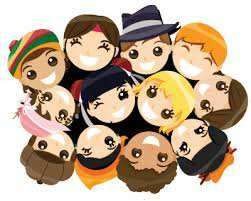 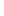 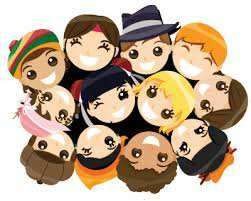 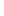 ILMTPR MUNKATERV 2023 – 2024.   Hetvehely, 2023. szeptember 10.   Erős Andrea  Igazgató Bevezetés Az ILMT PR alapú komplex intézményfejlesztést a 2021-2022-es tanévben vállaltuk. Az intézmény, a vezetés, valamint a nevelőtestület elkötelezett az intézményfejlesztés iránt, az intézményi problémáikat folyamatosan vizsgáljuk a folyamat elején és saját erőforrásainkhoz és lehetőségeinkhez mérten célokat állítunk magunk elé, és az intézményfejlesztési és intézkedési tervben összeállítottuk a céljainkhoz kapcsolódó beavatkozásokat, tevékenységeket. Ebben a folyamatban az intézményünket intézményfejlesztési szaktanácsadó, Lakosné Németh Erika segíti, aki facilitátorként a Pécsi POK munkatársaival együttműködve támogatja az intézményt a fejlesztés folyamatában. A 2023-2024-es tanév során a már tavaly megkezdett intézményfejlesztési tevékenységeket folytatni kívánjuk.  E m a i l : i s k o l a h e t v e h e l y @ g m a i l . c o m W e b: ht t p: / / w w w .i s ko l a he t ve he l y. edu .h u/ Tevékenységek ütemezése Munkánkat a szaktanácsadónk támogatásával az elfogadott intézményfejlesztési és intézkedési tervünk alapján végezzük. Iskolánk intézményfejlesztési és intézkedési tervéből jól látszik, hogy két területen, a lemorzsolódás és a kompetenciamérés területén válalltunk feladatokat. Az ILMT PR alapú komplex intézményfejlesztés tevékenységeinek időbeni ütemezését a 2023-2024-es tanévre vonatkozóan az alábbiak szerint foglaltuk össze: Tevékenységsorozatok az előző pontban megfogalmazott célonként:Tevékenységsorozatok az előző pontban megfogalmazott célonként:Tevékenységsorozatok az előző pontban megfogalmazott célonként:Tevékenységsorozatok az előző pontban megfogalmazott célonként:Tevékenységsorozatok az előző pontban megfogalmazott célonként:Tevékenységsorozatok az előző pontban megfogalmazott célonként:Tevékenységsorozatok az előző pontban megfogalmazott célonként:Tevékenységsorozatok az előző pontban megfogalmazott célonként:Tevékenységsorozatok az előző pontban megfogalmazott célonként:Tevékenységsorozatok az előző pontban megfogalmazott célonként:Tevékenységsorozatok az előző pontban megfogalmazott célonként:Tevékenységsorozatok az előző pontban megfogalmazott célonként:Tevékenységsorozatok az előző pontban megfogalmazott célonként:Tevékenységsorozatok az előző pontban megfogalmazott célonként:Hónap  Feladat  Szeptember-Éves munkaterv összehangolása4.Erdei iskola 1-4. o.5.Erdei iskola 1-4. o.7. Osztályképviselők megválasztása -Diákelnökválasztás - "kampány" bemutatkoznak a jelöltek  -DÖK alakuló ülés:   Igazgatói tájékoztatás a tanév rendjéről     alapdokumentumok elfogadása éves feladatok, 	munkaterv, felelősök megválasztása  Ökoiskolai 	környezetvédelemmel, fenntarthatósággal kapcsolatos hírekkel, programokkal stb9.Idősek Napja-faluszintűrendezvényen való szereplés11.nevelőtestületi értekezlet 8. o. pályaválasztási szülőiszülői értekezletekpályaválasztást megalapozó kompetenciák vizsgálata: 8. osztály29.Magyar Diáksport Napja 29. Népmese Napja Október  2.-13.Állatvédelmi témahét nevelőtestületi értekezletDiákönkormányzat gyűlés 3.OKTOBIERFEST-Projektnap 3.A Zene Világnapja4.alsó:erdei iskolafelső Mecsextrém park20.Okt. 23-i műsor: 8. o.27.Pályaorientációs nap-tanítás nélküli munkanap27. BOLDOGSÁG ÓRAAz általános iskola tájékoztatja a nyolcadik évfolyamos tanulókat a felvételi eljárás rendjéről.November  6.nevelőtestületi értekezlet10.Márton-napi projektnapSzülők-Nevelők bálja17.A tolerancia világnapja20.-24.Európai hulladékcsökkentési hét 30.Jelentkezése a központi írásbeli felvételi vizsgára közvetlenül a központi írásbeli felvételi vizsgát szervező – az Arany János Tehetséggondozó Programra történő pályázat benyújtása esetén a pályázatban megjelölt – intézménybe.December4.nevelőtestületi értekezlet4.Fogyatékos emberek világnapja6.Mikulás13.Luca napi projektnap20.Karácsonyi műsor21.Karácsonyi projektnapDecember4.nevelőtestületi értekezlet4.Fogyatékos emberek világnapja6.Mikulás13.Luca napi projektnap20.Karácsonyi műsor21.Karácsonyi projektnapDecemberJanuár  8.nevelőtestületi értekezlet9.NETFIT mérés kezdete15.-19. Egészség Hete19.A magyarországi németek elhurcolásának emléknapja 20.Központi írásbeli felvételi vizsgák az érintett 6 és 8 évfolyamos gimnáziumokban. Központi írásbeli felvételi vizsgák a kilencedik évfolyamra és az Arany János Tehetséggondozó Programba jelentkezők számára az érintett intézményekben.22.A magyar kultúra napja 22.félévi osztályozó értekezlet26.félévi értesítő kiadása30.Pótló központi írásbeli felvételi vizsgák a 6 és 8 évfolyamos gimnáziumokban, továbbá a kilencedik évfolyamra, valamint az Arany János Tehetséggondozó Programba jelentkezők számára azoknak, akik az előző írásbelin alapos ok miatt nem tudtak részt venni.Január   FebruárA köztársaság napja2.A vizes élőhelyek világnapja7.Biztonságos internet Nap9.Farsangi projektnap21.Az anyanyelv nemzetközi világnapja22.A parasport napja26.A kommunista és egyéb diktatúrák áldozatainak emléknapjaMárcius   4.-8.PÉNZ7 4.nevelőtestületi értekezlet14.Március 15-i műsor: 2-4. o.22.A víz világnapja27.húsvéti projektnap BOLDOGSÁG ÓRAÁprilis  8.-12.Digitális Témahét 8.nevelőtestületi értekezlet17.A holokauszt áldozatainak emléknapja 18.,19.Beiratkozás21.Föld Napja22.-26.Fenntarthatósági Témahét26.Hetvehelyi Mátyás Verseny VándorkupaMájus  2.DÖK-NAP3.nevelőtestületi értekezlet: online6.Anyák napja10. Madarak és fák napja 13.nevelőtestületi értekezletJúnius  10.Év végi osztályozó értekezlet12.digitális mérések lezárása17.-21.Nemzetiségi Témahét21.X. Nemzetiségek Kulturális Találkozója,22.Tanévzáró és ballagás28.tanév végi értekezlet 	Belső, befolyásolható   	Külső, nem befolyásolható   	erősség   	lehetőség  pozitív  Széleskörű kapcsolatrendszer  Nemdohányzó intézmény  • Rendelkezünk saját kerékpárokkal (16 db)  Jól felszerelt informatikai rendszer  Nemzeti, nemzetiségi és környezetvédelmi hagyományok  Sokszínű tantestület  Tanulók nyitottsága  Komposztálás  Szelektív hulladék elhelyezés  A település Natura 2000 területekkel határolt zöld övezetben fekszik  Az iskola közvetlenül egy patak partján fekszik.  	gyengeség   	veszély  negatív  Az épület régi, energetikai szempontból elavult és pazarló  Az iskolaudvar üres  Pénzhiány  Kevés a növény az épületben  Szülők passzív hozzáállása  Tanulók pazarló hozzáállása Szemetelés  • Az iskola főútvonal mellett fekszik Takarítószerek felhasználása nem környezetbarát (SZT fenntartású) Papírfelhasználás (SZT fenntartású)  idő  tevékenység  anyag/eszköz  résztvevők  helyszín  kapcsolatok  felelős  augusztus  ökoiskolai munkaterv elkészítése  munkacsoport  tagjai  tanári szoba  ökoiskolai koordinátor  szeptember  osztálydekoráció természetes anyagokkal  termések  tanulók pedagógusok  	tantermek,  folyosók  osztályfőnökök  szeptember  öko faliújság  létrehozása  tanulók, pedagógusok folyosó  ökoiskolai koordinátor  szeptember  energiaőr szolgálat létrehozása  tanulók, pedagógusok, DÖK  ökoiskolai koordinátor  szeptember  őszi iskolai gyalogtúra  tanulók, pedagógusok ökoiskolai koordinátor  Nemzetközi hulladékgyűjtő világnap  tanulók, pedagógusok iskola és környezete pedagógusok  Takarítás világnapja  tanulók, pedagógusok tantermek  pedagógusok  október  komposzt kihordása  talicska, lapát  5. osztályos  tanulók  kert  osztályfőnök  október  Állatok világnapja  tanulók, pedagógusok iskola  Igazgató  október  Lelki egészség világnapja  tanulók, pedagógusok tantermek  ÁNTSZ  védőnő  október  Nemzetközi gyaloglónap  tanulók, pedagógusok Szentkatalin Okorvölgy  ökoiskolai koordinátor  október  Takarékossági világnap  tanulók, pedagógusok tantermek  osztályfőnökök  október  lehulló falevelek  komposztálása  gereblye, lapát, talicska  tanulók, pedagógusok iskolaudvar  ökoiskolai koordinátor  november  Fogyasztásszüneteltetési nap  tanulók, pedagógusok tantermek  pedagógusok  november  Márton nap  termések,  újrahasznosított, anyagok  tanulók,  pedagógusok, szülők iskolaudvar,  	templomkert  pedagógusok  november  „zöldítés” zöld növénysarkok  élő növények   tanulók, pedagógusok,  tantermek  osztályfőnökök  madáretető ellenőrzése  tanulók  ökoiskolai koordinátor  december  „Geokarácsony” tanulmányi verseny  7-8- osztályos tanulók 	Pollack Mihály  Szakiskola  Pécs  Pollack Mihály Szakiskola  ökoiskolai koordinátor  december  Adventi készülődés  termések,  újrahasznosított anyagok  tanulók, pedagógusok,  osztályfőnökök  „Mézes nap”  méz, transzparensek  tanulók, pedagógusok helyi méhészek  ökoiskolai koordinátor  január  búza csíráztatása  cserép,  búzamag, termőföld  tanulók, pedagógusok osztálytermek  szaktanárok tanítók február  Vizes élőhelyek világnapja vetélkedő  tanulók, pedagógusok osztálytermek  ökoiskolai koordinátor  február  farsangi  jelmezek készítése természetes és  újrahasznosított anyagokból  termések,  újrahasznosított anyagok  tanulók, pedagógusok sportcsarnok  pedagógusok  március  Energiatakarékossági világnap plakátverseny  természetes  anyagok  tanulók, pedagógusok osztálytermek  osztályfőnökök  március  Víz világnapja rajzverseny  rajzlapok,  festék, tempera, ecset  tanulók, pedagógusok osztálytermek  szaktanár  március  palántázás  (paprika, paradicsom)  magok, termőföld  	8. osztályos  tanulók  osztályfőnök  április  kert kialakítása  gereblye, kapa  tanulók, pedagógusok önkormányzati  kert  önkormányzati kertészeti dolgozók  ökoiskolai koordinátor  április  Föld napja kirándulás gyalogtúra  tanulók, pedagógusok ökoiskolai koordinátor  május  népszokások: májusfa állítás  fűrész,  díszítő anyagok  tanulók, pedagógusok iskolaudvar  ökoiskolai koordinátor  május  Madarak és fák napja akadályverseny  tanulók, pedagógusok Sás-völgyi erdő  ökoiskolai koordinátor  május  palánták kiültetése  ásó, kapa  8. osztályos  tanulók  osztályfőnök  június  palánták gondozása  ásó, kapa  8. osztályos  tanulók  osztályfőnök  Környezetvédelmi világnap  „Szemét szüret”  tanulók, pedagógusok ökoiskolai  koordinátor, osztályfőnökök  Tevékenység  Feladat  Határ- idő  Felelős  Résztvevők  Dokumentáció  Várható eredmények  1.2.  Helyzet-  elemzés  A korábbi helyzetelemzés áttekintése, felülvizsgálata, aktualizálása  2023.09. 30.  Igazgató  Nevelő- testület  A Hetvehelyi Általános Iskola Integrációs Programja Módosított helyzetelemzés 1.3.  Célrendszer  Az intézményi célok felülvizsgálata, módosítása  2023. 10.15.  Igazgató, IPR- menedzsment  Nevelő- testület  A Hetvehelyi Általános Iskola Integrációs Programja Módosított intézményi célok   Hatékony IPR működés. 2.1. Az óvodából az iskolába való átmenet segítése  A vizsgálati anyag  felülvizsgálata, korrekciója   2023.10. 31.  Igazgató  Program- felelős: leendő elsős tanító Iskolaelőkészítő foglalkozás anyaga.  A működtetése beépült a pedagógiai programba. 3.1. Szülői házzal való  kapcsolattartás A szülőkkel való kapcsolattartás felülvizsgálata  2023.09.  15.  Osztályfőnökök  Nevelőtestület 2023-2024. munkaterv, Jelenléti ívek  A kapcsolat- rendszer működtetése beépült a pedagógiai programba.  3.2. Gyermek- jóléti és családsegítő A Gyermek- jóléti és 2023.09. 15.  Igazgató IPR- menedzsment A kapcsolat- rendszer szolgálattal való hatékony  együtt- működés családsegítő szolgálattal való kapcsolattartás felülvizsgálata  működtetése beépült a pedagógiai programba. Segítség- nyújtás a szociálisan és mentálisan  sérült gyerekek és családjuk számára. 3.3. Szakmai és szak- szolgálatokkal való kapcsolattartás, szolgáltatások  igénybevétele A Gyermek- jóléti és családsegítő szolgálattal való kapcsolattartásfelülvizsgálata, szakmai fórumokon való megjelenés.   2023.09. 15.  Igazgató IPR- menedzsment A kapcsolat- rendszer működtetése beépült a pedagógiai programba. Nevelő- testületünk szakmailag felkészültebb lesz. 3.4.  Középfokú oktatási  intézmények- kel való  együtt- működés  Pályaválasztás elősegítése  2023.10. 15.-től IgazgatóIntézmény- vezető  Megvalósul a tanulók  nyomon- követése  3.6.  Együtt- működés a nemzetiségi  önkormányzatokkal A  kapcsolattartás felülvizsgálata  2023.09. 30.  Igazgatóa nemzetiségi önkormányzatok elnökeiEgyüttműködési megállapodásokA kapcsolatrendszer működtetése beépül a pedagógiai rendszerbe. 3.7.Együtt- működés a civil szervezetekkelA feladatok teljesítése  folyamatos   Igazgató  egyesületi elnökök Együttműködési megállapodásokA kapcsolatrendszer működtetése beépül a pedagógiai rendszerbe.  Tevékenység  Feladat  Határid ő  Felelős  Résztvevő k  Dokument áció  Várható  eredménye k  1.Kompetencia-fejlesztő   programok és  programelemek  A programeleme k teljes körű bevezetése, teljesítése   •az önálló tanulási képességet kialakító program  •kommuniká-ciós képességet  fejlesztő  programok  •közösség- fejlesztés mentálhigiéné s program  Folyama-tos   IPR- menedzsment Gyerekek   Pedagógusok  Foglalkozási naplók,  tanmenetek , naplók,  munkatervek egyéni fejlesztési tervek  A programelemek  beépültek a pedagógiai programba,  teljes körű bevezetésük megtörtént.  2. Az integrációt segítő tanórán kívüli  programok  A programok folyamatos működtetése  folyama-tos   Nevelőtestület Gyerekek   Pedagógusok  A programok folyamatos  működtetés e a munkaterv szerint  Működnek  a kiegészítő programok. Éves  szinten a munkaterv- ben rögzítettek a  tevékenységek.   3. Az integrációt segítő módszertani elemek  A módszertani elemek alkalmazása folyamatos  folyama tos   IPR- menedzsment  Gyerekek  Pedagógu-sok  Fejlesztési  tervek A pedagógiai  programbana  módszerek helye és szerepe pontosan meghatározott.   A pedagógus ok  alkalmazzák a technikákat. 4. Műhelymunka– a tanári együttműködés formái  Probléma- megoldó fórumok működtetéseProbléma- megoldó fórumok működtetéseFolyama tos   Folyama tos   Igazgató  Igazgató  Nevelőtes-tület   Értekezlet -egyzőkönyvek Értekezlet -egyzőkönyvekA pedagógus együttműködési technikák dokumentáltan a rendszer részei, és konklúzióit a pedagógu- sok használják a fejlesztési tervek korrekcióinál. 5. A háromhavonta kötelező kompetencia alapú értékelési rendszer eszközei   Értékelés  Értékelés  NegyedéventeNegyedéventeOsztályfőnökök,Osztályfőnökök,Nevelőtes-tület  Negyedéves értékelések  Negyedéves értékelések  A pedagógusok alkalmazzák az értékelést.   6. Multikulturális tartalmak  6. Multikulturális tartalmak  Multikulturális tartalmak beépítése a tantervekbe  Multikulturális tartalmak beépítése a tantervekbe  Folyama- tos  IPR- menedzsmentNevelőtes-tület  Nevelőtes-tület  Segédletek adaptálása. Segédletek adaptálása. 7. A továbbhaladás feltételeinek biztosítása  Pályaorientáci ós program működtetése:nyílt napok, szakmai fórumokon, bemutatókon való részvétel, Pályaválasztási versenyen való részvétel, matematika, magyar tantárgyakból előkészítő foglalkozások szervezése 2023.09. hónaptól folyamatos Igazgató, 8. osztályfőnök  Tanulók   Osztályfőnök  Nő az  érettségit adó intézményekbe továbbtanul ó hátrányos helyzetű gyerekek száma  1. SZÁMÚ CÉL BEAZONOSÍTÁSA1. SZÁMÚ CÉL BEAZONOSÍTÁSAEredményindikátor megnevezése:(továbbtanulás, hiányzás, lemorzsolódás, kompetenciamérés)LemorzsolódásFejlesztendő terület megnevezése:(partnerkapcsolat, belső erőforrásrendszer/szervezeti struktúra, módszertan méltányos oktatásszervezés)PartnerkapcsolatokCél megfogalmazása és sorszáma:(céltáblázat és sora decimális számozása)3.3.1.1 A szülők és az iskola között még szorosabb partneri együttműködés: A cél elérésének tervezett dátuma:2023. január 30.A cél elérését jelző sikerkritériumok:A szülők növekvő részvétele, a problémák hatékony megoldása, így a lemorzsolódott tanulók számának csökkenése1. SZÁMÚ CÉL ELÉRÉSHEZ SZÜKSÉGES TEVÉKENYSÉGEK1. SZÁMÚ CÉL ELÉRÉSHEZ SZÜKSÉGES TEVÉKENYSÉGEK1. SZÁMÚ CÉL ELÉRÉSHEZ SZÜKSÉGES TEVÉKENYSÉGEK1. SZÁMÚ CÉL ELÉRÉSHEZ SZÜKSÉGES TEVÉKENYSÉGEK1. SZÁMÚ CÉL ELÉRÉSHEZ SZÜKSÉGES TEVÉKENYSÉGEK1. SZÁMÚ CÉL ELÉRÉSHEZ SZÜKSÉGES TEVÉKENYSÉGEKSsz.Tevékenység megnevezéseTevékenység kezdete és végeA tevékenységben érintett résztvevőkFelelősElvárt eredménySzülők bevonása az iskola életébe (kirándulások, gyermeknap,….)2022. szeptember 01- 2025. június 30.Pedagógusok, szülőkosztályfőnököka szülők növekvő részvételeNyílt napok szervezése alsó és felső tagozaton.A tanévek folyamán a munkatervekben meghatározottak szerint.szülők, diákok, pedagógusok, IgazgatóPedagógusok, IgazgatóA szülők tudatos részvétele, a problémás esetek hatékony megoldása, kudarcok elkerülése.Esetmegbeszélések szervezése2022. szeptember 01- 2025. június 30.(Akut esetben azonnal, egyébként havi rendszerességgel.)szülő(adott esethez kapcsolva), szakemberek, pedagógusok, Igazgatópedagógusok, IgazgatóA problémás esetek csökkenése, mindenki számára megnyugtató megoldások megtalálása2. SZÁMÚ CÉL BEAZONOSÍTÁSA2. SZÁMÚ CÉL BEAZONOSÍTÁSAEredményindikátor megnevezése:(továbbtanulás, hiányzás, lemorzsolódás, kompetenciamérés)LemorzsolódásFejlesztendő terület megnevezése:(partnerkapcsolat, belső erőforrásrendszer/szervezeti struktúra, módszertan méltányos oktatásszervezés)Belső erőforrásrendszer/szervezeti struktúraCél megfogalmazása és sorszáma:(céltáblázat és sora decimális számozása)3.3.2.1. Az IPR hatékony működtetéseA cél elérésének tervezett dátuma:2023.06.15.A cél elérését jelző sikerkritériumok:Az IPR-ben megjelenített módszerek minél jobbanbeépülnek az iskola pedagógiai kultúrájába2. SZÁMÚ CÉL ELÉRÉSHEZ SZÜKSÉGES TEVÉKENYSÉGEK2. SZÁMÚ CÉL ELÉRÉSHEZ SZÜKSÉGES TEVÉKENYSÉGEK2. SZÁMÚ CÉL ELÉRÉSHEZ SZÜKSÉGES TEVÉKENYSÉGEK2. SZÁMÚ CÉL ELÉRÉSHEZ SZÜKSÉGES TEVÉKENYSÉGEK2. SZÁMÚ CÉL ELÉRÉSHEZ SZÜKSÉGES TEVÉKENYSÉGEK2. SZÁMÚ CÉL ELÉRÉSHEZ SZÜKSÉGES TEVÉKENYSÉGEKSsz.Tevékenység megnevezéseTevékenység kezdete és végeA tevékenységben érintett résztvevőkFelelősElvárt eredményKulcskompetenciákat fejlesztő programok, feladatok szervezése, beépítése a tanaórákba2022. szeptember 01- 2025. június 30.szülők, pedagógusokszaktanárok, tanítókKulcskompetenciák fejlesztésének megjelenése a tanítási órákban. (Pl. szövegértési, matematikai kompetenciák jelenjenek meg.) Vezetés óralátogatással ellenőrzi!3. SZÁMÚ CÉL BEAZONOSÍTÁSA3. SZÁMÚ CÉL BEAZONOSÍTÁSAEredményindikátor megnevezése:(továbbtanulás, hiányzás, lemorzsolódás, kompetenciamérés)LemorzsolódásFejlesztendő terület megnevezése:(partnerkapcsolat, belső erőforrásrendszer/szervezeti struktúra, módszertan méltányos oktatásszervezés)MódszertanCél megfogalmazása és sorszáma:(céltáblázat és sora decimális számozása)3.3.3.1 Hatékony pedagógiai módszerek alkalmazásaA cél elérésének tervezett dátuma:alkalom 2023.06.30. (tanévenként a tanév vége)A cél elérését jelző sikerkritériumok:a továbbképzéseken szerzett tudás beépülése a pedagógiai kultúrába3. SZÁMÚ CÉL ELÉRÉSHEZ SZÜKSÉGES TEVÉKENYSÉGEK3. SZÁMÚ CÉL ELÉRÉSHEZ SZÜKSÉGES TEVÉKENYSÉGEK3. SZÁMÚ CÉL ELÉRÉSHEZ SZÜKSÉGES TEVÉKENYSÉGEK3. SZÁMÚ CÉL ELÉRÉSHEZ SZÜKSÉGES TEVÉKENYSÉGEK3. SZÁMÚ CÉL ELÉRÉSHEZ SZÜKSÉGES TEVÉKENYSÉGEK3. SZÁMÚ CÉL ELÉRÉSHEZ SZÜKSÉGES TEVÉKENYSÉGEKSsz.Tevékenység megnevezéseTevékenység kezdete és végeA tevékenységben érintett résztvevőkFelelősElvárt eredményA pedagógusok széles módszertani repertoárt alkalmazzanak, pl.: a differenciálást, a kooperativitást, a projekteket. 2022. szeptember 01- 2025. június 30.pedagógusokIgazgatóA differenciált oktatás, a kooperatív tanulási technikák és a projektetek növekvő száma a tanítási időben, még több élményhez juttassa a gyermekeket4. SZÁMÚ CÉL BEAZONOSÍTÁSA4. SZÁMÚ CÉL BEAZONOSÍTÁSAEredményindikátor megnevezése:(továbbtanulás, hiányzás, lemorzsolódás, kompetenciamérés)LemorzsolódásFejlesztendő terület megnevezése:(partnerkapcsolat, belső erőforrásrendszer/szervezeti struktúra, módszertan méltányos oktatásszervezés)Méltányos oktatásszervezésCél megfogalmazása és sorszáma:(céltáblázat és sora decimális számozása)3.3.4.1 A köznevelési törvényben előírt feltételek biztosítása az SNI és részképesség zavarokkal küzdő, a HH-s és HHH-s, valamint a tanulásban akadályozott tanulók nevelése- oktatásatekintetébenA cél elérésének tervezett dátuma:2025.06.15.A cél elérését jelző sikerkritériumok:Csökkennek a hátrányok, több sikerrel teljesítik a tanulók a megmérettetéseket, csökken a lemorzsolódás4. SZÁMÚ CÉL ELÉRÉSHEZ SZÜKSÉGES TEVÉKENYSÉGEK4. SZÁMÚ CÉL ELÉRÉSHEZ SZÜKSÉGES TEVÉKENYSÉGEK4. SZÁMÚ CÉL ELÉRÉSHEZ SZÜKSÉGES TEVÉKENYSÉGEK4. SZÁMÚ CÉL ELÉRÉSHEZ SZÜKSÉGES TEVÉKENYSÉGEK4. SZÁMÚ CÉL ELÉRÉSHEZ SZÜKSÉGES TEVÉKENYSÉGEK4. SZÁMÚ CÉL ELÉRÉSHEZ SZÜKSÉGES TEVÉKENYSÉGEKSsz.Tevékenység megnevezéseTevékenység kezdete és végeA tevékenységben érintett résztvevőkFelelősElvárt eredményA HHH-tanulók a lehetőséghez és a feltételekhez mérten kapcsolódjon be a továbbtanulást segítő programokba(pl.: Útravaló…)	, a további lehetőségeketfeltérképezzük, ajánlás a tanulóknak.2022. szeptember 01- 2025. június 30.HHH-s tanulók, szaktanárok, osztályfőnökökosztályfőnökök, szaktanároka továbbtanulást segítő programokon való részvétel aránya nő1. SZÁMÚ CÉL BEAZONOSÍTÁSA1. SZÁMÚ CÉL BEAZONOSÍTÁSAEredményindikátor megnevezése:(továbbtanulás, hiányzás, lemorzsolódás, kompetenciamérés)KompetenciamérésFejlesztendő terület megnevezése:(partnerkapcsolat, belső erőforrásrendszer/szervezeti struktúra, módszertan méltányos oktatásszervezés)PartnerkapcsolatCél megfogalmazása és sorszáma:(céltáblázat és sora decimális számozása)Szülők felkészítése a kompetenciamérésre3.4.1.1.A cél elérésének tervezett dátuma:2023.02.28.A cél elérését jelző sikerkritériumok:a szülők partneri együttműködése a tanulmányi előmenetel érdekében, a szülők növekvő számú részvétele1. SZÁMÚ CÉL ELÉRÉSHEZ SZÜKSÉGES TEVÉKENYSÉGEK1. SZÁMÚ CÉL ELÉRÉSHEZ SZÜKSÉGES TEVÉKENYSÉGEK1. SZÁMÚ CÉL ELÉRÉSHEZ SZÜKSÉGES TEVÉKENYSÉGEK1. SZÁMÚ CÉL ELÉRÉSHEZ SZÜKSÉGES TEVÉKENYSÉGEK1. SZÁMÚ CÉL ELÉRÉSHEZ SZÜKSÉGES TEVÉKENYSÉGEK1. SZÁMÚ CÉL ELÉRÉSHEZ SZÜKSÉGES TEVÉKENYSÉGEKSsz.Tevékenység megnevezéseTevékenység kezdete és végeA tevékenységben érintett résztvevőkFelelősElvárt eredmény1.Szülői értekezletek tartása a kompetenciamérés témakörében a 6. és 8. osztályban (érzékenyítés)2022. szeptember 01- 2025. június 30.:első szülői értekezlet, ismétlő szülői értekezlet május elején, a munkatervben meghatározottak szerint.– 8. osztályos szülők, osztályfőnökökofik (6-8. o.), kompetenciamérés munkacsoport a szülők növekvő számú részvétele2.Szülői fórumok szervezése (A szülői klubok témái a prevencióra fognak fókuszálni, mint pl.:•Hogyan neveljünk egészséges és boldog gyermeket? Hogyan óvd meg a kütyüfüggéstől?•Konfliktuskezelési tippek•Tanulási stratégiák•Kis gyerek kis gond, nagy gyerek nagy gond (tinédzserek problémái szülői szemmel, a pszichológus szemével)•stb.)2023. október 01.- 2025. június 30.a 4.évfolyamtól a 8. évfolyamig szülőkErős Andrea igazgatóa szülők növekvő számú részvétele, érzékenység, érdeklődés növekedése a témák iránt2. SZÁMÚ CÉL BEAZONOSÍTÁSA2. SZÁMÚ CÉL BEAZONOSÍTÁSAEredményindikátor megnevezése:(továbbtanulás, hiányzás, lemorzsolódás, kompetenciamérés)KompetenciamérésFejlesztendő terület megnevezése:(partnerkapcsolat, belső erőforrásrendszer/szervezeti struktúra, módszertan méltányos oktatásszervezés)PartnerkapcsolatCél megfogalmazása és sorszáma:(céltáblázat és sora decimális számozása)A tanulók érzékenyítése a kompetenciamérésre3.4.1.2A cél elérésének tervezett dátuma:2025.06.15.A cél elérését jelző sikerkritériumok:A tanulók motiváltabbá válnak a méréssel kapcsolatban2. SZÁMÚ CÉL ELÉRÉSHEZ SZÜKSÉGES TEVÉKENYSÉGEK2. SZÁMÚ CÉL ELÉRÉSHEZ SZÜKSÉGES TEVÉKENYSÉGEK2. SZÁMÚ CÉL ELÉRÉSHEZ SZÜKSÉGES TEVÉKENYSÉGEK2. SZÁMÚ CÉL ELÉRÉSHEZ SZÜKSÉGES TEVÉKENYSÉGEK2. SZÁMÚ CÉL ELÉRÉSHEZ SZÜKSÉGES TEVÉKENYSÉGEK2. SZÁMÚ CÉL ELÉRÉSHEZ SZÜKSÉGES TEVÉKENYSÉGEKSsz.Tevékenység megnevezéseTevékenység kezdete és végeA tevékenységben érintett résztvevőkFelelősElvárt eredmény1.Az országos mérések jelentőségére, szerepére fokozottan, nagyobb hangsúllyal felhívni a tanulók figyelmét (osztályfőnöki órák)2022. szeptember 01- 2025. június 30.6.és 8. osztályos diákokofikA tanulók motiváltabbá válnak a méréssel kapcsolatban3. SZÁMÚ CÉL BEAZONOSÍTÁSA3. SZÁMÚ CÉL BEAZONOSÍTÁSAEredményindikátor megnevezése:(továbbtanulás, hiányzás, lemorzsolódás, kompetenciamérés)KompetenciamérésFejlesztendő terület megnevezése:(partnerkapcsolat, belső erőforrásrendszer/szervezeti struktúra, módszertan méltányos oktatásszervezés)PartnerkapcsolatCél megfogalmazása és sorszáma:(céltáblázat és sora decimális számozása)Szakmai munkakapcsolat kiépítése a Szentlőrinci EGYMI-vel és a Szakszolgálattal a kompetenciamérés eredményessége érdekében3.4.1.3.2025.10.01.A cél elérését jelző sikerkritériumok:az együttműködések miatt javul a tanulók hozzáállása, valamint az eredménye3. SZÁMÚ CÉL ELÉRÉSHEZ SZÜKSÉGES TEVÉKENYSÉGEK3. SZÁMÚ CÉL ELÉRÉSHEZ SZÜKSÉGES TEVÉKENYSÉGEK3. SZÁMÚ CÉL ELÉRÉSHEZ SZÜKSÉGES TEVÉKENYSÉGEK3. SZÁMÚ CÉL ELÉRÉSHEZ SZÜKSÉGES TEVÉKENYSÉGEK3. SZÁMÚ CÉL ELÉRÉSHEZ SZÜKSÉGES TEVÉKENYSÉGEK3. SZÁMÚ CÉL ELÉRÉSHEZ SZÜKSÉGES TEVÉKENYSÉGEKSsz.Tevékenység megnevezéseTevékenység kezdete és végeA tevékenységben érintett résztvevőkFelelősElvárt eredmény1.Tanulási nehézséggel küzdő tanulók megfelelő segítségnyújtása, szakmai munkakapcsolat erősítése a szentlőrinci EGYMI-vel,  a szentlőrinci szakszolgálattal2022. szeptember 01- 2025. június 30.SNI-s, BTMN-es tanulók.Igazgatókaz együttműködés miatt javul a tanulók hozzáállása, valamint az eredménye4. SZÁMÚ CÉL BEAZONOSÍTÁSA4. SZÁMÚ CÉL BEAZONOSÍTÁSAEredményindikátor megnevezése:(továbbtanulás, hiányzás, lemorzsolódás, kompetenciamérés)KompetenciamérésFejlesztendő terület megnevezése:(partnerkapcsolat, belső erőforrásrendszer/szervezeti struktúra, módszertan méltányos oktatásszervezés)Belső erőforrásrendszer/szervezeti struktúraCél megfogalmazása és sorszáma:(céltáblázat és sora decimális számozása)Kompetenciamérés munkacsoport működtetése3.4.2.1A cél elérésének tervezett dátuma:2025. június 30.A cél elérését jelző sikerkritériumok:A kompetenciaméréssel kapcsolatos szakmai értekezletek száma nő, a munkacsoport munkája beépül a szakmai alapdokumentumokba, javul a belső tudásmegosztás4. SZÁMÚ CÉL ELÉRÉSHEZ SZÜKSÉGES TEVÉKENYSÉGEK4. SZÁMÚ CÉL ELÉRÉSHEZ SZÜKSÉGES TEVÉKENYSÉGEK4. SZÁMÚ CÉL ELÉRÉSHEZ SZÜKSÉGES TEVÉKENYSÉGEK4. SZÁMÚ CÉL ELÉRÉSHEZ SZÜKSÉGES TEVÉKENYSÉGEK4. SZÁMÚ CÉL ELÉRÉSHEZ SZÜKSÉGES TEVÉKENYSÉGEK4. SZÁMÚ CÉL ELÉRÉSHEZ SZÜKSÉGES TEVÉKENYSÉGEK4. SZÁMÚ CÉL ELÉRÉSHEZ SZÜKSÉGES TEVÉKENYSÉGEK4. SZÁMÚ CÉL ELÉRÉSHEZ SZÜKSÉGES TEVÉKENYSÉGEK4. SZÁMÚ CÉL ELÉRÉSHEZ SZÜKSÉGES TEVÉKENYSÉGEK4. SZÁMÚ CÉL ELÉRÉSHEZ SZÜKSÉGES TEVÉKENYSÉGEK4. SZÁMÚ CÉL ELÉRÉSHEZ SZÜKSÉGES TEVÉKENYSÉGEKSsz.Ssz.Tevékenység megnevezéseTevékenység megnevezéseTevékenység kezdete és végeTevékenység kezdete és végeA tevékenységben érintett résztvevőkA tevékenységben érintett résztvevőkFelelősFelelősElvárt eredmény1.1.Kompetencia munkacsoport működtetése, Felelősök választása az egyes fejlesztési részfolyamatoknakKompetencia munkacsoport működtetése, Felelősök választása az egyes fejlesztési részfolyamatoknak2022. szeptember 30- 2025.június 30.2022. szeptember 30- 2025.június 30.Minden pedagógusMinden pedagógusErős Andrea(tankerületben keresni olyan embert, aki mérés-értékelésben szakvizsgázott Pintérné Link Szilvia)Erős Andrea(tankerületben keresni olyan embert, aki mérés-értékelésben szakvizsgázott Pintérné Link Szilvia)Megalakul a munkacsoport és elkezdi tevékenységét2.A szakmai értekezleten megbeszélik a tanulók szükséges fejlesztését, tehetséggondozását.A szakmai értekezleten megbeszélik a tanulók szükséges fejlesztését, tehetséggondozását.2022. szeptember 30- 2025.június 30.2022. szeptember 30- 2025.június 30.Minden pedagógusMinden pedagógusErős AndreaErős AndreaA szakmai értekezletek száma nő (az eddigi évi kettőről havi egyre)A szakmai értekezletek száma nő (az eddigi évi kettőről havi egyre)3.Rendszeres belső tapasztalatcsere, bevált jó gyakorlatok átadása, hospitálások, esetmegbeszélések segítségével megvalósuló jó pedagógiai együttműködés a munkacsoport és a nevelőtestület tagjai között nevelőtestületi értekezletekenRendszeres belső tapasztalatcsere, bevált jó gyakorlatok átadása, hospitálások, esetmegbeszélések segítségével megvalósuló jó pedagógiai együttműködés a munkacsoport és a nevelőtestület tagjai között nevelőtestületi értekezleteken2022. szeptember 30- 2025.június 30.2022. szeptember 30- 2025.június 30.Minden pedagógusMinden pedagógusErős AndreaErős Andreajavul a belső tudásmegosztásjavul a belső tudásmegosztás4.A kompetenciamérés eredményeinek széleskörű megismertetése valamennyi érintettelA kompetenciamérés eredményeinek széleskörű megismertetése valamennyi érintettel2022. szeptember 30- 2025.június 30.2022. szeptember 30- 2025.június 30.Minden pedagógusMinden pedagógusErős AndreaErős Andreaa partnerek körében javul a kompetenciaméréssel kapcsolatos hozzáállása partnerek körében javul a kompetenciaméréssel kapcsolatos hozzáállás5.A kompetenciamérés eredményeinek vizsgálata, értékelésA kompetenciamérés eredményeinek vizsgálata, értékelés2022. szeptember 30- 2025.június 30.2022. szeptember 30- 2025.június 30.Minden pedagógusMinden pedagógusErős AndreaErős AndreaAz OH által megküldött jelentések alapján évente egy kompetenciamérés eredményeinek elemzése dokumentum létrejötte.Az OH által megküldött jelentések alapján évente egy kompetenciamérés eredményeinek elemzése dokumentum létrejötte.6.A kompetenciamérés eredményeinek értékelése után esetleges korrekció, reflexió a szakmai dokumentumokban, a feladatbankban és a munkacsoport munkatervébenA kompetenciamérés eredményeinek értékelése után esetleges korrekció, reflexió a szakmai dokumentumokban, a feladatbankban és a munkacsoport munkatervében2022. szeptember 30- 2025.június 30.2022. szeptember 30- 2025.június 30.Minden pedagógusMinden pedagógusErős AndreaErős AndreaAz esetleges korrekciók megjelennek a dokumentumokban.Az esetleges korrekciók megjelennek a dokumentumokban.Új munkacsoport vezető választásaÚj munkacsoport vezető választása2023. szeptember 30.2023. szeptember 30.Minden pedagógusMinden pedagógusmunkacsoport vezetőmunkacsoport vezetőÚjra megalakul a munkacsoport és folytatja a tevékenységétÚjra megalakul a munkacsoport és folytatja a tevékenységétA digitális mérések feladattípusainak alapos elemzése, megismeréseA digitális mérések feladattípusainak alapos elemzése, megismerése2023. augusztus 31.2023. augusztus 31.Minden pedagógusMinden pedagógusErős Andrea igazgatóErős Andrea igazgatóa digitális mérések feladattípusainak alapos ismeretea digitális mérések feladattípusainak alapos ismerete5. SZÁMÚ CÉL BEAZONOSÍTÁSA5. SZÁMÚ CÉL BEAZONOSÍTÁSAEredményindikátor megnevezése:(továbbtanulás, hiányzás, lemorzsolódás, kompetenciamérés)KompetenciamérésFejlesztendő terület megnevezése:(partnerkapcsolat, belső erőforrásrendszer/szervezeti struktúra, módszertan méltányos oktatásszervezés)MódszertanCél megfogalmazása és sorszáma:(céltáblázat és sora decimális számozása)A pedagógusok szakmai dokumentumainak átdolgozása3.4.3.1.A cél elérésének tervezett dátuma:2025.szeptember 30A cél elérését jelző sikerkritériumok:A szakmai dokumentumokban megjelennek a kompetencia-jellegű feladatok, tartalmak5. SZÁMÚ CÉL ELÉRÉSHEZ SZÜKSÉGES TEVÉKENYSÉGEK5. SZÁMÚ CÉL ELÉRÉSHEZ SZÜKSÉGES TEVÉKENYSÉGEK5. SZÁMÚ CÉL ELÉRÉSHEZ SZÜKSÉGES TEVÉKENYSÉGEK5. SZÁMÚ CÉL ELÉRÉSHEZ SZÜKSÉGES TEVÉKENYSÉGEK5. SZÁMÚ CÉL ELÉRÉSHEZ SZÜKSÉGES TEVÉKENYSÉGEK5. SZÁMÚ CÉL ELÉRÉSHEZ SZÜKSÉGES TEVÉKENYSÉGEKSsz.Tevékenység megnevezéseTevékenység kezdete és végeA tevékenységben érintett résztvevőkFelelősElvárt eredményA tanmenetekben megjelennek a szövegértés kompetencia feljesztésére irányuló feladatok, tevékenységek2022. szeptember 30-tól tanévente a tanév  szeptember hónapjának vége.Minden pedagógusszaktanárokA tanmenetek átdolgozásra kerülnek2.A számonkérések tartalma és követelménye a kompetencia-alapú megközelítést tükrözze2022. szeptember 30-tól tanévente a tanév  szeptember hónapjának vége.Minden pedagógusszaktanárokA számonkérések tartalma megváltozik3.az újfajta feladatítpusok beépülése a tanmenetekbe, számonkérések tartalmába2023. október 01.Minden pedagógusszaktanárokA tanmenetek és számonkérések átdolgozásra kerülnek.6. SZÁMÚ CÉL BEAZONOSÍTÁSA6. SZÁMÚ CÉL BEAZONOSÍTÁSAEredményindikátor megnevezése:(továbbtanulás, hiányzás, lemorzsolódás, kompetenciamérés)KompetenciamérésFejlesztendő terület megnevezése:(partnerkapcsolat, belső erőforrásrendszer/szervezeti struktúra, módszertan méltányos oktatásszervezés)MódszertanCél megfogalmazása és sorszáma:(céltáblázat és sora decimális számozása)Feladatbank működtetése3.4.3.2.A cél elérésének tervezett dátuma:2025. június 30.A cél elérését jelző sikerkritériumok:A feladatbank használata beépül a mindennapokba6. SZÁMÚ CÉL ELÉRÉSHEZ SZÜKSÉGES TEVÉKENYSÉGEK6. SZÁMÚ CÉL ELÉRÉSHEZ SZÜKSÉGES TEVÉKENYSÉGEK6. SZÁMÚ CÉL ELÉRÉSHEZ SZÜKSÉGES TEVÉKENYSÉGEK6. SZÁMÚ CÉL ELÉRÉSHEZ SZÜKSÉGES TEVÉKENYSÉGEK6. SZÁMÚ CÉL ELÉRÉSHEZ SZÜKSÉGES TEVÉKENYSÉGEK6. SZÁMÚ CÉL ELÉRÉSHEZ SZÜKSÉGES TEVÉKENYSÉGEK6. SZÁMÚ CÉL ELÉRÉSHEZ SZÜKSÉGES TEVÉKENYSÉGEKSsz.Tevékenység megnevezéseTevékenység megnevezéseTevékenység kezdete és végeA tevékenységben érintett résztvevőkFelelősElvárt eredményGmail-fiók és Drive létrehozása2022. szeptember 30- 2025. június 30.2022. szeptember 30- 2025. június 30.Minden pedagógusErős AndreaA Gmail-fiók és Drive létrejön.Gmail-fiók és Drive hozzáférés biztosítása2022. szeptember 30- 2025. június 30.2022. szeptember 30- 2025. június 30.Minden pedagógusErős AndreaMindenki kolléga számára biztosított a Gmail-fiók és Drive hozzáférés.Gmail-fiók és Drive karbantartása2022. szeptember 30- 2025. június 30.2022. szeptember 30- 2025. június 30.Minden pedagógusErős AndreaA Gmail-fiók és Drive folyamatosan karbantartott.A kompetenciamérés eredményessége vagy eredménytelensége nemcsak a magyar és a matematika tantárgy sikere vagy sikertelensége. Ezért minden szaktanár a saját szaktárgyi óráján, valamint a napközi tanulási ideje alatt az adott szaktárgyhoz kapcsolódó különböző kompetenciákat fejlesztő feladattípusokkal ismerteti meg tanítványait.2022. szeptember 30- 2025. június 30.2022. szeptember 30- 2025. június 30.Minden pedagógusErős AndreaA kompetenciákat fejlesztő feladattípusok minden tanórán tetten érhetőek.A gyakorló feladatsorok összeállításánál kiemelt szerepet kapnak a kompetenciákat és a tehetséget fejlesztő feladatok.2022. szeptember 30- 2025. június 30.2022. szeptember 30- 2025. június 30.Minden pedagógusErős AndreaA gyakorló órákon is megjelenik a kompetencia-tartalom.Szövegértési feladatok gyakorlásával MINDEN TANÓRÁN fejlesztjük a szövegértést. Növeljük az önálló feladatmegoldás és szövegfeldolgozás arányát a tanóra időkeretein belül.2022. szeptember 30- 2025. június 30.2022. szeptember 30- 2025. június 30.Minden pedagógusErős AndreaA tanulók szövegértése javul.Az összes tanóra feladata:•Állandó szókincsfejlesztés, a mindennapi élet fogalmainak megismerése, aktív szókincsbe illesztése.•Szövegalkotás a mindennapi élet területeiről.•Memóriafejlesztés, memóriajátékok beépítése a tanításba.•Koncentrációfejlesztés.•Lényegkiemelés, ok – okozati összefüggések gyakorlása.•Kompetencia alapú oktatást segítő programok, digitális tartalmak használata.2022. szeptember 30- 2025. június 30.2022. szeptember 30- 2025. június 30.Minden pedagógusErős AndreaA kompetenciafejlesztés valamennyi tantárgy tanóráiba tervszerűen, tudatosan épül be.A napközit vezető kollégáknak rendelkezésére kell bocsátani olyan feladatsorokat, amelyek időkitöltőként elősegítik az eredményesebb méréseket. (szakmai együttműködés a szaktanár és a napközis kolléga között)2022. szeptember 30- 2025. június 30.2022. szeptember 30- 2025. június 30.Minden pedagógusErős AndreaA tanulók egész nap folyamatosan találkoznak kompetencia-jellegű feladatokkal, tartalmakkal.A feladatbankba feltölteni az órákon, foglalkozáson használt anyagokat.2022. szeptember 30- 2025. június 30.2022. szeptember 30- 2025. június 30.Minden pedagógusErős AndreaA feladatbank folyamatosan bővülE-Dia, E-Lea projekthez való kapcsolódás2022. szeptember 30- 2025. június 30.2022. szeptember 30- 2025. június 30.Erős AndreaAz E-Dia, E-Lea segítségével a digitális mérés technikai gyakorlása, a feladattípusokon keresztül a kompetenciafejlesztés megtörténik. A tanulók jártassá válnak a digitális mérésekben.7. SZÁMÚ CÉL BEAZONOSÍTÁSA7. SZÁMÚ CÉL BEAZONOSÍTÁSAEredményindikátor megnevezése:(továbbtanulás, hiányzás, lemorzsolódás, kompetenciamérés)KompetenciamérésFejlesztendő terület megnevezése:(partnerkapcsolat, belső erőforrásrendszer/szervezeti struktúra, módszertan méltányos oktatásszervezés)MódszertanCél megfogalmazása és sorszáma:(céltáblázat és sora decimális számozása)Szövegértési feladatok megjelenése minden tanórán3.4.3.3.A cél elérésének tervezett dátuma:2025.június 15.A cél elérését jelző sikerkritériumok:A tanulók gyakorlottakká válnak a kompetenciamérés időpontjára7. SZÁMÚ CÉL ELÉRÉSHEZ SZÜKSÉGES TEVÉKENYSÉGEK7. SZÁMÚ CÉL ELÉRÉSHEZ SZÜKSÉGES TEVÉKENYSÉGEK7. SZÁMÚ CÉL ELÉRÉSHEZ SZÜKSÉGES TEVÉKENYSÉGEK7. SZÁMÚ CÉL ELÉRÉSHEZ SZÜKSÉGES TEVÉKENYSÉGEK7. SZÁMÚ CÉL ELÉRÉSHEZ SZÜKSÉGES TEVÉKENYSÉGEK7. SZÁMÚ CÉL ELÉRÉSHEZ SZÜKSÉGES TEVÉKENYSÉGEKSsz.Tevékenység megnevezéseTevékenység kezdete és végeA tevékenységben érintett résztvevőkFelelősElvárt eredmény1.Szövegértési feladatok gyakorlásával MINDEN TANÓRÁN fejlesztjük a szövegértést. Növeljük az önálló feladatmegoldás és szövegfeldolgozás arányát a tanóra időkeretein belül.2022. szeptember 01.- 2025. június 30.Minden tanulószaktanárokA tanulók szövegértése javul.8. SZÁMÚ CÉL BEAZONOSÍTÁSA8. SZÁMÚ CÉL BEAZONOSÍTÁSAEredményindikátor megnevezése:(továbbtanulás, hiányzás, lemorzsolódás, kompetenciamérés)KompetenciamérésFejlesztendő terület megnevezése:(partnerkapcsolat, belső erőforrásrendszer/szervezeti struktúra, módszertan méltányos oktatásszervezés)MódszertanCél megfogalmazása és sorszáma:(céltáblázat és sora decimális számozása)A tanulók kompetenciamérésre felkészítése3.4.3.4.A cél elérésének tervezett dátuma:alkalom: 2023.06.30.( tanévente a tanév vége)A cél elérését jelző sikerkritériumok:A tanulók gyakorlottakká válnak a kompetenciamérés időpontjára8. SZÁMÚ CÉL ELÉRÉSHEZ SZÜKSÉGES TEVÉKENYSÉGEK8. SZÁMÚ CÉL ELÉRÉSHEZ SZÜKSÉGES TEVÉKENYSÉGEK8. SZÁMÚ CÉL ELÉRÉSHEZ SZÜKSÉGES TEVÉKENYSÉGEK8. SZÁMÚ CÉL ELÉRÉSHEZ SZÜKSÉGES TEVÉKENYSÉGEK8. SZÁMÚ CÉL ELÉRÉSHEZ SZÜKSÉGES TEVÉKENYSÉGEK8. SZÁMÚ CÉL ELÉRÉSHEZ SZÜKSÉGES TEVÉKENYSÉGEK8. SZÁMÚ CÉL ELÉRÉSHEZ SZÜKSÉGES TEVÉKENYSÉGEK8. SZÁMÚ CÉL ELÉRÉSHEZ SZÜKSÉGES TEVÉKENYSÉGEK8. SZÁMÚ CÉL ELÉRÉSHEZ SZÜKSÉGES TEVÉKENYSÉGEKSsz.Tevékenység megnevezéseTevékenység kezdete és végeTevékenység kezdete és végeA tevékenységben érintett résztvevőkA tevékenységben érintett résztvevőkFelelősFelelősElvárt eredmény1.Osztály szintű típushibák feltárása				2022.szeptember 01. és tanévente a tanév vége2022.szeptember 01. és tanévente a tanév vége6.-os és 8.-os tanulók.6.-os és 8.-os tanulók.szaktanárokszaktanárokAz osztályszíntű hibák láthatóvá válnak2.Az osztályszintű típushibákhoz osztályszintű fejlesztési terv készítése2022.szeptember 01. és tanévente a tanév vége2022.szeptember 01. és tanévente a tanév vége6.-os és 8.-os tanulók.6.-os és 8.-os tanulók.szaktanárokszaktanárokTanévente egy –egy osztályszintű fejlesztési terv elkészül.3.A fejlesztési terv alapján az osztály szintű hiányosságok csökkentése				2022.szeptember 01. és tanévente a tanév vége2022.szeptember 01. és tanévente a tanév vége6.-os és 8.-os tanulók.6.-os és 8.-os tanulók.szaktanárokszaktanárokAz osztályszíntű hibák száma az előző tanévhez képest csökken.4.Osztály szintű típushibák megszűntetése				2022.szeptember 01. és tanévente a tanév vége2022.szeptember 01. és tanévente a tanév vége6.-os és 8.-os tanulók.6.-os és 8.-os tanulók.szaktanárokszaktanárokAz osztályszíntű hibák száma megszűnik.5.8. évfolyamon havonta szerdán minden órában kompetenciamérésre felkészítő órák szervezése a szaktanárok vezetésével (matematika, szövegértés, természettudomány)8. évfolyamon havonta szerdán minden órában kompetenciamérésre felkészítő órák szervezése a szaktanárok vezetésével (matematika, szövegértés, természettudomány)2022.szeptember 01. és tanévente a tanév vége2022.szeptember 01. és tanévente a tanév vége6.-os és 8.-os tanulók.6.-os és 8.-os tanulók.szaktanárokA tanmenetekbe tervezve kompetenciamérésre felkészítés foglalkozások megjelennek.A tanulók számára a kompetenciamérésen alkalmazott feladattípusok ismertekké válnak.6.6. évfolyamon havonta szerdán minden órában kompetenciamérésre felkészítő órák szervezése a szaktanárok vezetésével (matematika, szövegértés, természettudomány)6. évfolyamon havonta szerdán minden órában kompetenciamérésre felkészítő órák szervezése a szaktanárok vezetésével (matematika, szövegértés, természettudomány)2022.szeptember 01. és tanévente a tanév vége2022.szeptember 01. és tanévente a tanév vége6.-os és 8.-os tanulók.6.-os és 8.-os tanulók.szaktanárokA tanmenetekbe tervezve kompetenciamérésre felkészítés foglalkozások megjelennek. A tanulók számára a kompetenciamérésen alkalmazott feladattípusok ismertekké válnak.9. SZÁMÚ CÉL BEAZONOSÍTÁSA9. SZÁMÚ CÉL BEAZONOSÍTÁSAEredményindikátor megnevezése:(továbbtanulás, hiányzás, lemorzsolódás, kompetenciamérés)KompetenciamérésFejlesztendő terület megnevezése:(partnerkapcsolat, belső erőforrásrendszer/szervezeti struktúra, módszertan méltányos oktatásszervezés)MódszertanCél megfogalmazása és sorszáma:(céltáblázat és sora decimális számozása)Módszertan bővítése3.4.3.5.A cél elérésének tervezett dátuma:alkalom:2023.06.15. tanévente folyamatosanA cél elérését jelző sikerkritériumok:A szakmai tartalmak beépülnek a pedagógusok módszertani kultúrájába9. SZÁMÚ CÉL ELÉRÉSHEZ SZÜKSÉGES TEVÉKENYSÉGEK9. SZÁMÚ CÉL ELÉRÉSHEZ SZÜKSÉGES TEVÉKENYSÉGEK9. SZÁMÚ CÉL ELÉRÉSHEZ SZÜKSÉGES TEVÉKENYSÉGEK9. SZÁMÚ CÉL ELÉRÉSHEZ SZÜKSÉGES TEVÉKENYSÉGEK9. SZÁMÚ CÉL ELÉRÉSHEZ SZÜKSÉGES TEVÉKENYSÉGEK9. SZÁMÚ CÉL ELÉRÉSHEZ SZÜKSÉGES TEVÉKENYSÉGEKSsz.Tevékenység megnevezéseTevékenység kezdete és végeA tevékenységben érintett résztvevőkFelelősElvárt eredmény1.Kompetenciaméréssel, kompetenciamérés eredményének javításával kapcsolatos továbbképzéseken való részvétel2022. szeptember 01- 2025. június 30.minden pedagógusIgazgatóA kompetenciaméréssel, kompetenciamérés eredményének javításával kapcsolatos továbbképzéseken való részvétel száma nő, és a résztvevő(k) az ott hallottakról tájékoztatást ad/adnak a kollégáknak.( ennek formáját az Igazgató határozza meg.)2.A továbbképzéseken hallottak belső tudásmegosztása2022. szeptember 01- 2025. június 30.minden pedagógusIgazgatóA belső tudásmegosztás a havi értekezleteken megvalósul.3.A módszertani újdonságok beépítése a mindennapi munkába2022. szeptember 01- 2025. június 30.minden pedagógusIgazgatóA módszertani újdonságok tetten érhetők.10. SZÁMÚ CÉL BEAZONOSÍTÁSA10. SZÁMÚ CÉL BEAZONOSÍTÁSAEredményindikátor megnevezése:(továbbtanulás, hiányzás, lemorzsolódás, kompetenciamérés)KompetenciamérésFejlesztendő terület megnevezése:(partnerkapcsolat, belső erőforrásrendszer/szervezeti struktúra, módszertan méltányos oktatásszervezés)Méltányos oktatásszervezésCél megfogalmazása és sorszáma:(céltáblázat és sora decimális számozása)Szaktárgyi korrepetálás működtetése3.4.4.1.A cél elérésének tervezett dátuma:2025. június 15.A cél elérését jelző sikerkritériumok:A tantárgyi eredmények javulnak10. SZÁMÚ CÉL ELÉRÉSHEZ SZÜKSÉGES TEVÉKENYSÉGEK10. SZÁMÚ CÉL ELÉRÉSHEZ SZÜKSÉGES TEVÉKENYSÉGEK10. SZÁMÚ CÉL ELÉRÉSHEZ SZÜKSÉGES TEVÉKENYSÉGEK10. SZÁMÚ CÉL ELÉRÉSHEZ SZÜKSÉGES TEVÉKENYSÉGEK10. SZÁMÚ CÉL ELÉRÉSHEZ SZÜKSÉGES TEVÉKENYSÉGEK10. SZÁMÚ CÉL ELÉRÉSHEZ SZÜKSÉGES TEVÉKENYSÉGEKSsz.Tevékenység megnevezéseTevékenység kezdete és végeA tevékenységben érintett résztvevőkFelelősElvárt eredményA felsős osztályfőnökök a szaktanárok segítségével az osztályban azonosítsák a gyenge teljesítményt nyújtó tanulókat.2022. szeptember 30- 2025. június 15.(matematika, magyar és nyelvi felvételi előkészítők)8. tanulók, szaktanárokszaktanárokA gyenge teljesítményt nyújtók azonosítása megtörténik.2.A 3. képességszint alatt teljesítő tanulók, illetve a tanulási nehézséggel küzdő tanulók részére szaktárgyi korrepetálás megszervezése, működtetése2022. szeptember 30- 2025. június 15.(matematika, magyar és nyelvi felvételi előkészítők)8. tanulók, szaktanárokszaktanárokAz érintett tanulók eredményei javulnak3.kompetenciafejlesztő foglalkozás a napközis, tanulószobai foglalkozás utolsó órájában heti 2 alkalommal (kedd, péntek)2022. szeptember 30- 2025. június 15.(a napközis, tanulószobai foglalkozás utolsó órájában heti 2 alkalommal (kedd, péntek)érintett tanulók, pedagógusokIgazgatóAz érintett tanulók eredményei javulnak11. SZÁMÚ CÉL BEAZONOSÍTÁSA11. SZÁMÚ CÉL BEAZONOSÍTÁSAEredményindikátor megnevezése:(továbbtanulás, hiányzás, lemorzsolódás, kompetenciamérés)KompetenciamérésFejlesztendő terület megnevezése:(partnerkapcsolat, belső erőforrásrendszer/szervezeti struktúra, módszertan méltányos oktatásszervezés)Méltányos oktatásszervezésCél megfogalmazása és sorszáma:(céltáblázat és sora decimális számozása)Kis piros füzet rendszeres vezetése pedagógusi diák és szülői/gondviselői oldalrólA cél elérésének tervezett dátuma:2025.szeptember 30.A cél elérését jelző sikerkritériumok:Dokumentációval is alátámasztott szorosabb szülői odafigyelés11. SZÁMÚ CÉL ELÉRÉSHEZ SZÜKSÉGES TEVÉKENYSÉGEK11. SZÁMÚ CÉL ELÉRÉSHEZ SZÜKSÉGES TEVÉKENYSÉGEK11. SZÁMÚ CÉL ELÉRÉSHEZ SZÜKSÉGES TEVÉKENYSÉGEK11. SZÁMÚ CÉL ELÉRÉSHEZ SZÜKSÉGES TEVÉKENYSÉGEK11. SZÁMÚ CÉL ELÉRÉSHEZ SZÜKSÉGES TEVÉKENYSÉGEK11. SZÁMÚ CÉL ELÉRÉSHEZ SZÜKSÉGES TEVÉKENYSÉGEKSsz.Tevékenység megnevezéseTevékenység kezdete és végeA tevékenységben érintett résztvevőkFelelősElvárt eredmény1.Kis piros füzet bevezetése, és alkalmazása minden évfolyamon2022.szeptember 30- 2025. június 30.minden pedagógus, szülő/ gondviselő, diákPásztory CsongorDokumentációval is alátámasztott szorosabb szülői odafigyelés2.Piros Füzet Szabályzat létrehozása, és alkalmazása 2022.szeptember 30- 2025. június 30.minden pedagógus, szülő/ gondviselő, diákPásztory CsongorPiros Füzet Szabályzat megléte